OSNOVNA ŠKOLA 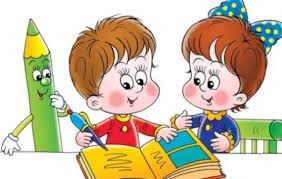    BEDEKOVČINAPOPIS UČENIKA PRVOG RAZREDA ŠK. GODINE 2016./2017.PŠ POZNANOVEC1. PRazrednica:                                          Silva ČižmekBubnjar HelenaČehulić FrankoFlegar MihaelKlapač LucijaKovačić LorenaMacenić MirkoMutak Nika   Srečić JanŠantak Leo Šimunec Petar      11. Vrhovec DonnaA       Razrednica:       Jadranka GazibaraBan Ivana                   Brezak Ana                Gorički Martin           Granc NikaHabulin Tena                Horvat Kruno             Jakuš Tena                 Kotarski Lovro          Kurek Veronika         Mišar Lana                        Mišar Vanesa             Ocvirek Ema              Palizari Valentina       Pozaić Aleksandro     Rožman Dominik       Vurnek Nik                Žegrec  Jelena    B          Razrednica:          Dragica BurekBoroš Maja               Car Viktoria              Gorički Mihovil        Glumpak Leona               Herceg  Ivan             Hopek Matej             Kajtazi Anita             Kos Helena               Krznar Petar             Mihalinec Ines          Pavetić  Lucija       Pavetić  Monika         Sever Nika                Trbušić Jan  Trčak Erik                  Vurnek Leonardo     Vurnek Marta           Žegrec Sara              